Neonatal Intensive Care Unit   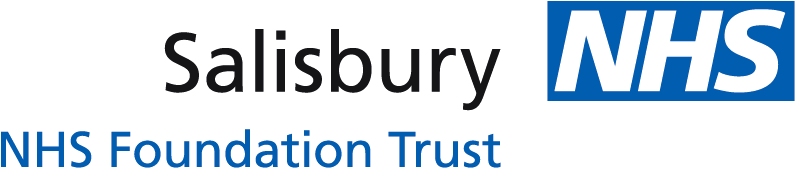 Neonatal Parenteral Nutrition Prescription (PRETERM)†Regional Standardised Concentrated PN bagsPreterm infants <37/40 CGA and all infants <2.5kg                                                  (DAYS 1 to 6)† Adapted from the South West Neonatal Network - Regional Neonatal Parenteral Nutrition Guideline (March 2018)Version 1 (January 2019)     	                                                                                                       	Review Date: January 2022DateDay of Life/GestationDay of PN123456Working Weight (Kg)Total Fluid Requirement (ml/Kg/day)Aqueous Bag Type + Volume (ml/Kg/day)Circle bag type requiredNB: Volumes cannot be altered. These refer solely to the volume of aqueous phase and do not include lipid.SWNeonatal PNBag 150SWNeonatal PNBag 165SWNeonatal PNBag 180---Aqueous Bag Type + Volume (ml/Kg/day)Circle bag type requiredNB: Volumes cannot be altered. These refer solely to the volume of aqueous phase and do not include lipid.-SWNeonatal PNBag 265SWNeonatal PNBag 280SWNeonatal PNBag 2100SWNeonatal PNBag 2100SWNeonatal PNBag 2100Total Lipid/vits (ml/Kg/day)51015202020Additional Fluid requirement (ml/Kg/day)Aqueous Bag Batch No. + Expiry DateLipid/Vits syringe Batch No. + Expiry DateDoctor’s SignaturePharmacist’s SignatureNurse’s Signature